湖南省怀化市沅陵县落坪九校资料情况综览表2  基本信息收集2.1 地理位置：	位于湖南省怀化市沅陵县北溶乡落坪村，在湖南省西北部，怀化市北端，沅水中游，处武陵山东南麓与雪峰山东北尾端交汇处。本地山峦重叠，溪河纵横，属中亚热带季风湿润气候区。主要气候特点表现为:热量充足，雨水集中，严寒期短，暑热期长，夏秋多旱。2.2 基础设施：教室：共15间教室，5间办公室。其中一间机房，一间物理实验室，一间化学实验室，一间科学实验室，一间生物实验室,一间音乐教室体育设施：五个乒乓球台、小型体育场（有篮球架和足球门）图书室： 一间，中午开放网络： 校园：移动、电信、联通办公室：有教室：有宿舍：需自己牵网线宿舍： 教师宿舍：两室一厅一厨一卫，两人居住 学生宿舍：一栋两层共八间，男女各四间，十人上下床通宿。晚自习后由班主任和值周行政共同管理。食堂：有食堂，学生在校时，老师可与学生一起就餐，放假时老师自己做饭交通：农村客运车每天早 6：00至13：00有多班通往县城的过路班车，最晚一班从县城返回的车是下午13：30。往返县城大约需2小时，单程车票20元。2.3 学情信息：师生情况：教师：学生358人左右，教职工39人，其中5人为中国而教志愿者。男老师11人，女老师28人。师生比为1：9.1 (标准为：1:23)。学生：全校共有学生人358人（含幼儿园学生人数），平均班额为36人。其中幼儿园36人，一年级29人，二年级24人，三年级38人，四年级30人，五年级41人，六年级36人，七年级40人，八年级43人，九年级48人。全校留守儿童197人，特殊儿童12人。3  项目内容信息：3.1 常规课程：	课程均按国家标准开设，覆盖小学所有学科；英语学科三年级正常开设；小学开设：语文，数学，外语，科学，科技，写字，体育，美术，音乐，信息技术，生命与健康常识，社会实践。初中开设：语文，数学，外语，生物，地理，物理，化学，政治，历史，研究，写字，体育，美术，音乐，信息技术，生命与健康常识，社会实践。其中音体美都是专职老师，专业音体美教师也会带其他课程3.2 素质/拓展课程：VIPKID外教公益课友成基金会“放飞梦想”航模课梦想课3.3 其他课程/活动：1.当地教师的平均课时量为10节/周，包含早晚自习2.学校教师（多为行政领导）需要担任精准扶贫工作4  项目发展情况：4.1 安全保障：1.当地民风淳朴，居民对老师也尊敬2.校园配有门卫室，学校有监控3.周末有老师在校4.家校关系好，一般都不会有矛盾4.2 历届志愿者教师任教信息：2014年-2016年志愿者老师：周炯：曾担任三年级语文老师，八年级历史老师；谢亚萍:曾担任九年级数学老师。2016年-2017年志愿者老师：郭岩君：担任二年级班主任，兼数学、品德、体育、音乐、美术老师。2016年-2018年志愿者教师：蔡学敏：担任四年级班主任，兼语文、科学、品德、体育、音乐、美术老师。陈思齐：担任一年级班主任，兼语文、品德、体育、音乐、美术老师。谢宏超：先后担任一、二年级班主任兼数学老师，三年级英语老师，七年级数学老师，兼学校男生寝室辅导员。2018年支教第三年，担任三年级班主任兼语文老师，及若干副科老师。2017年-2019年志愿者教师：无2018年-2020年志愿者教师：萧禾：先担任一年级数学、音乐、科学、体育，后担任二年级数学、音乐、科学、	  体育教师。秦静：担任五年级班主任，兼英语、科学老师，三年级英语老师，后担任六年级 	  班主任，兼科学、英语老师。田园园：担任三年级班主任、三年级数学、科学，七年级道德与法治，后担任四   		年级班主任，数学老师、道德与法治教师。2019年-2021年志愿者教师：李俊霖：担任幼儿园体育、四年级科学、初二物理教师。蒋美：担任幼儿园科学、初一语文教师。5 其他：1.逢四赶集 2.教师工作群主要使用微信、QQ群3.学校有打印机、复印机可供使用4.志愿者第一个月有校内公开课，每月需上交三课时公开课笔记和专业政治学习笔记5.快递（圆通、中通、申通、顺丰、韵达、邮政等）可到达6.照片学校大门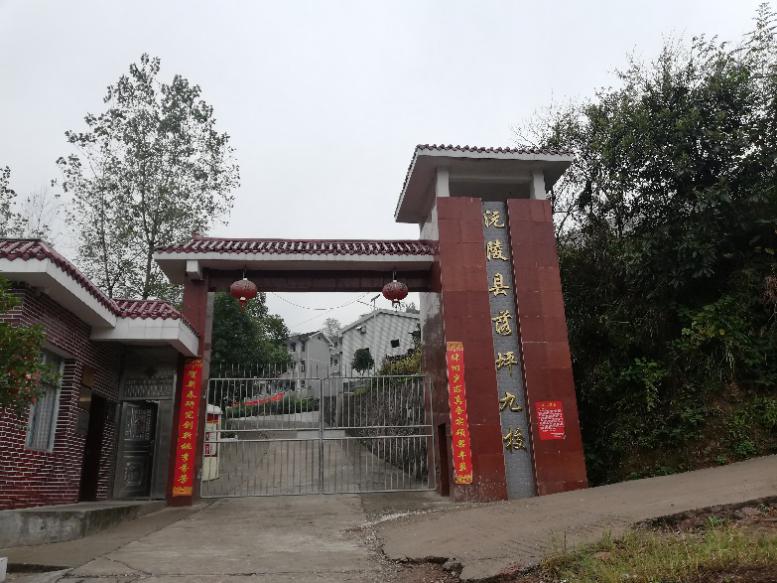 教学楼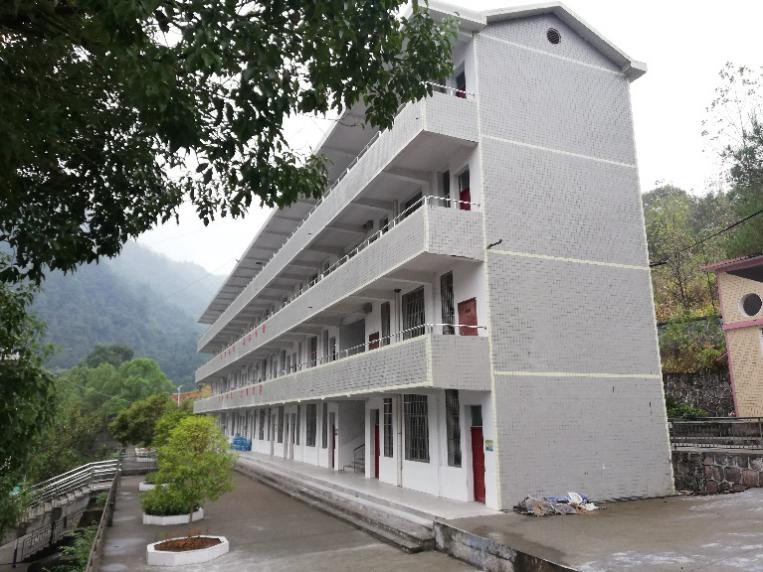 教室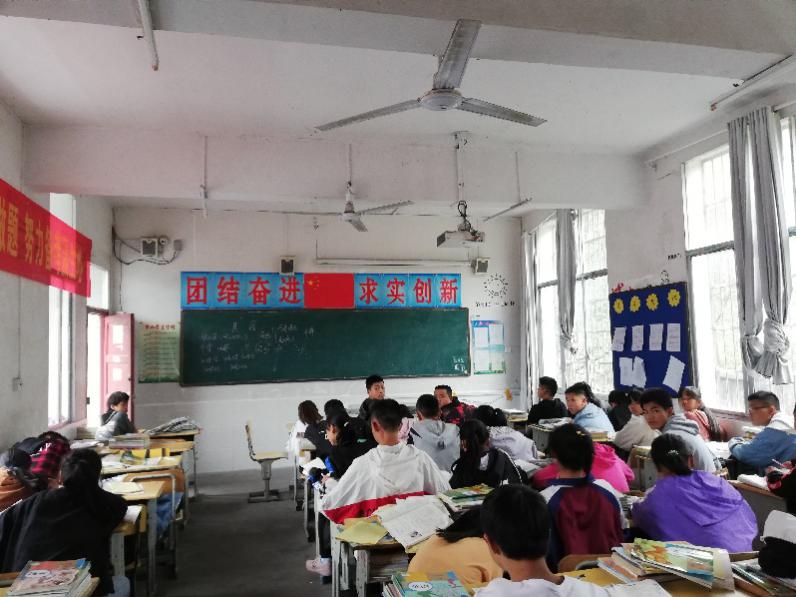 办公室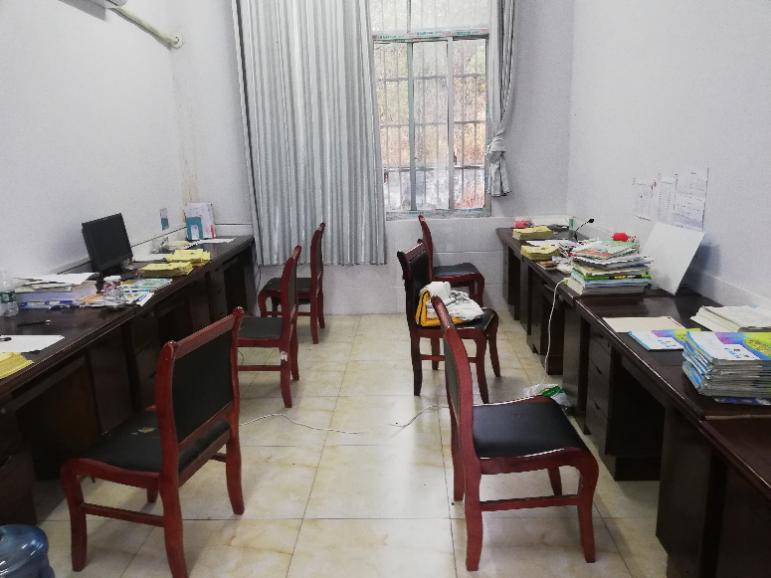 学生宿舍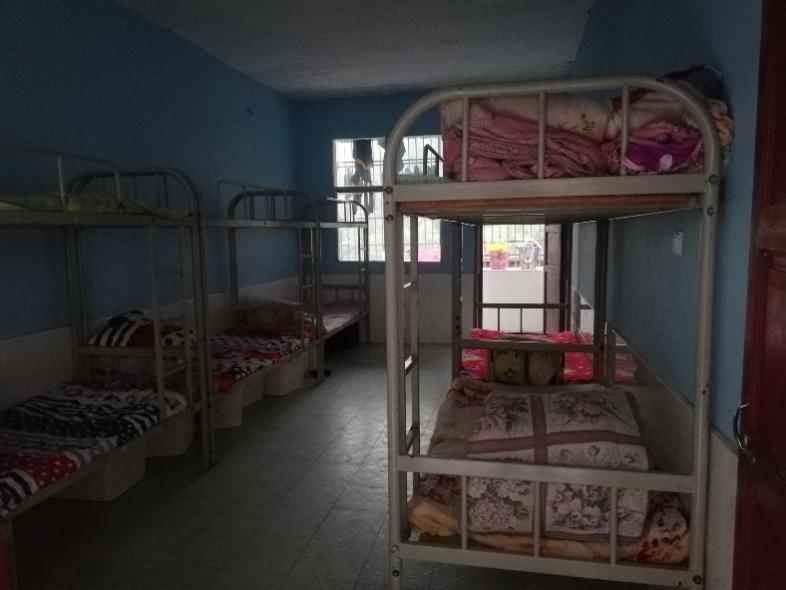 教师宿舍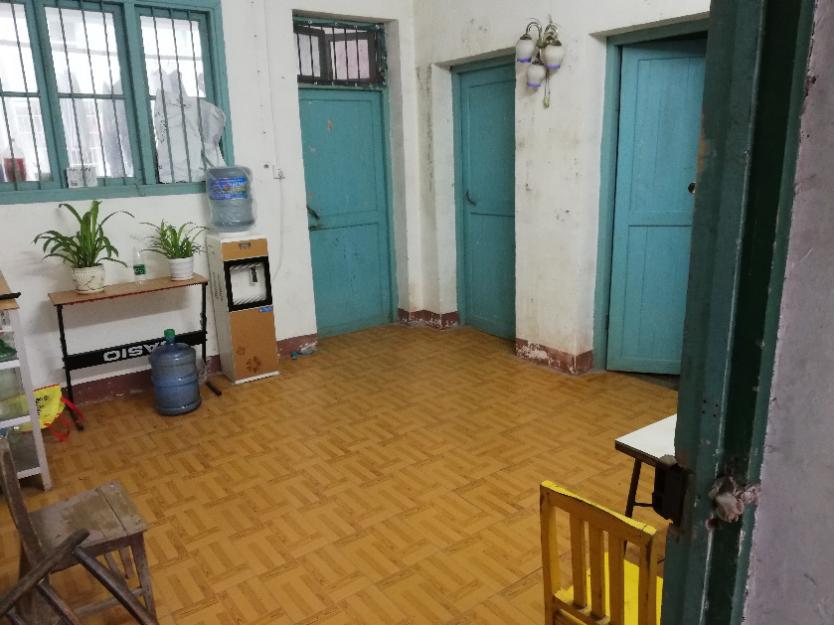 操场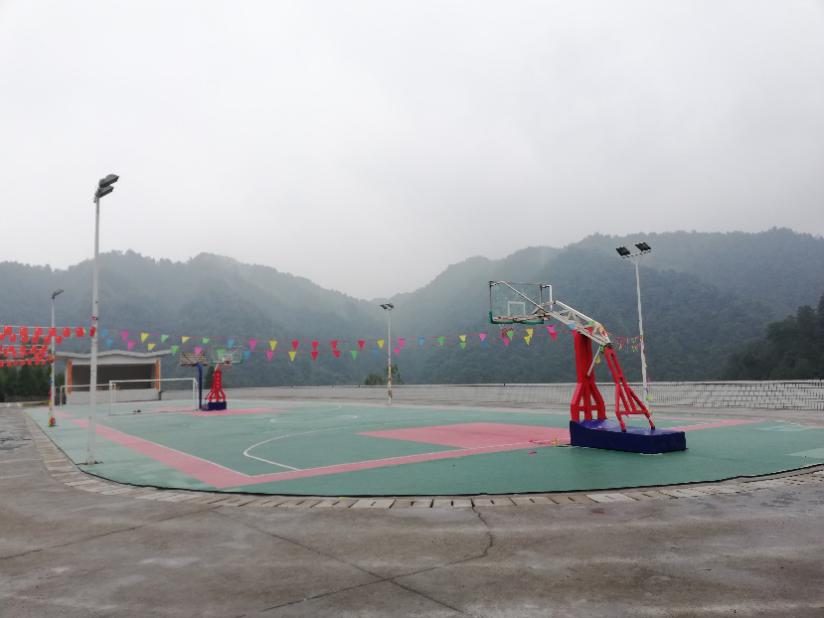 厕所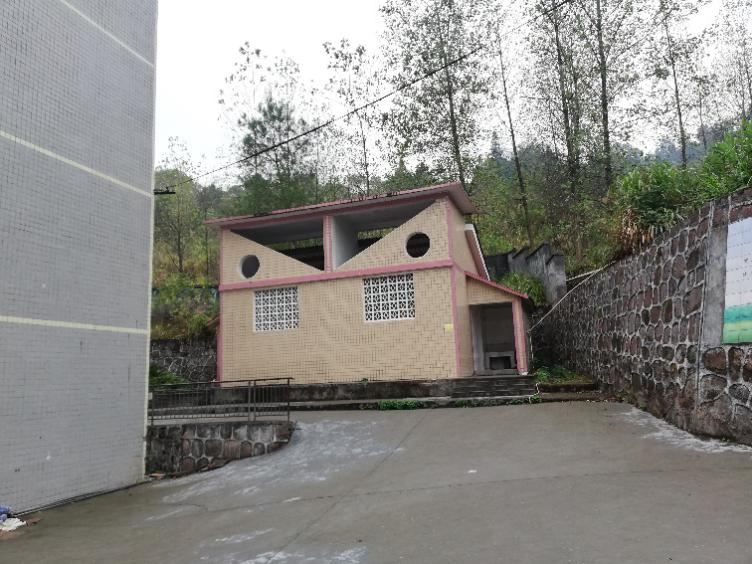 校园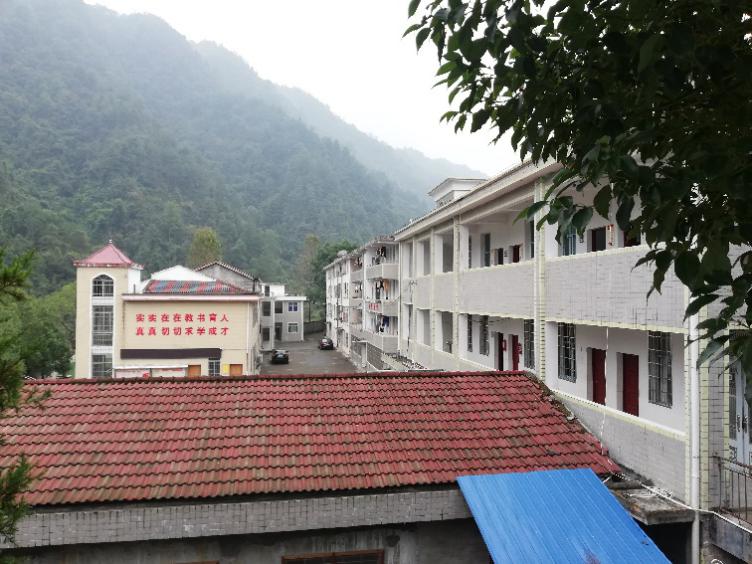 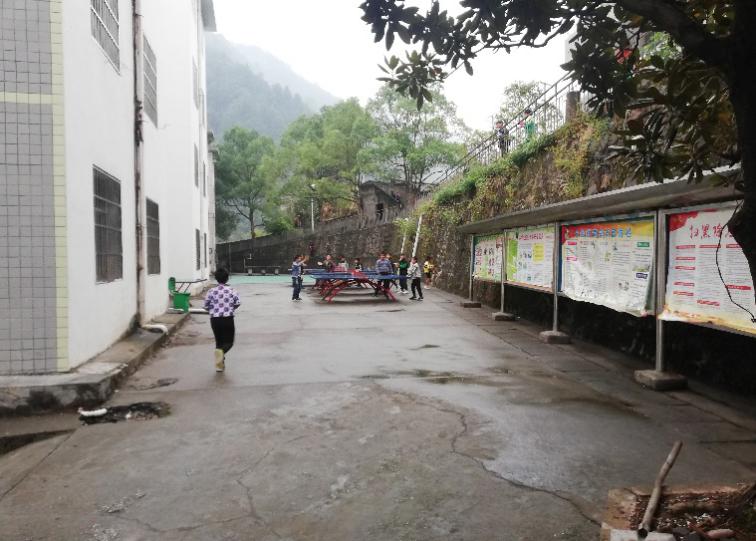 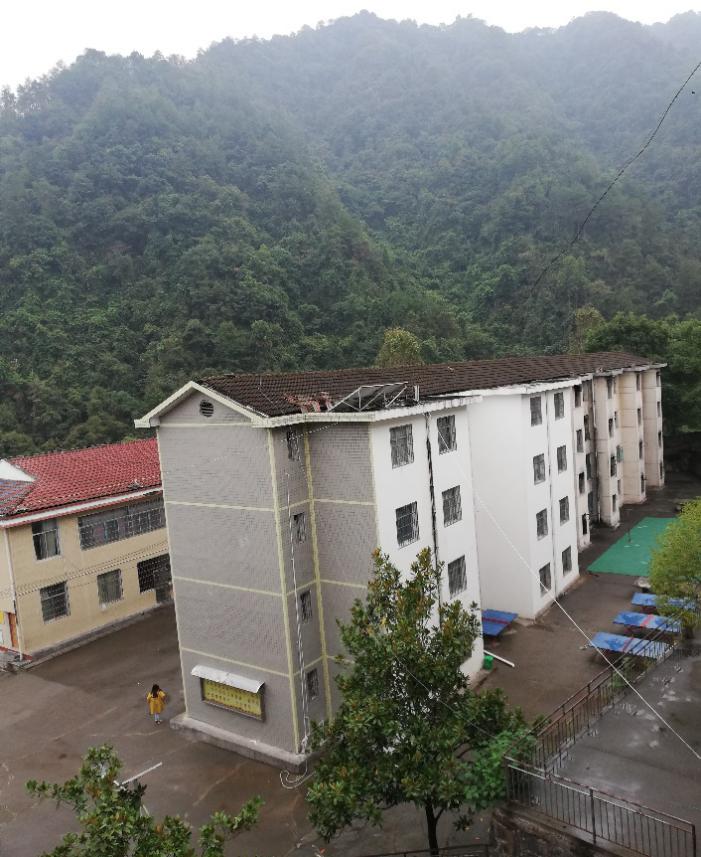 食堂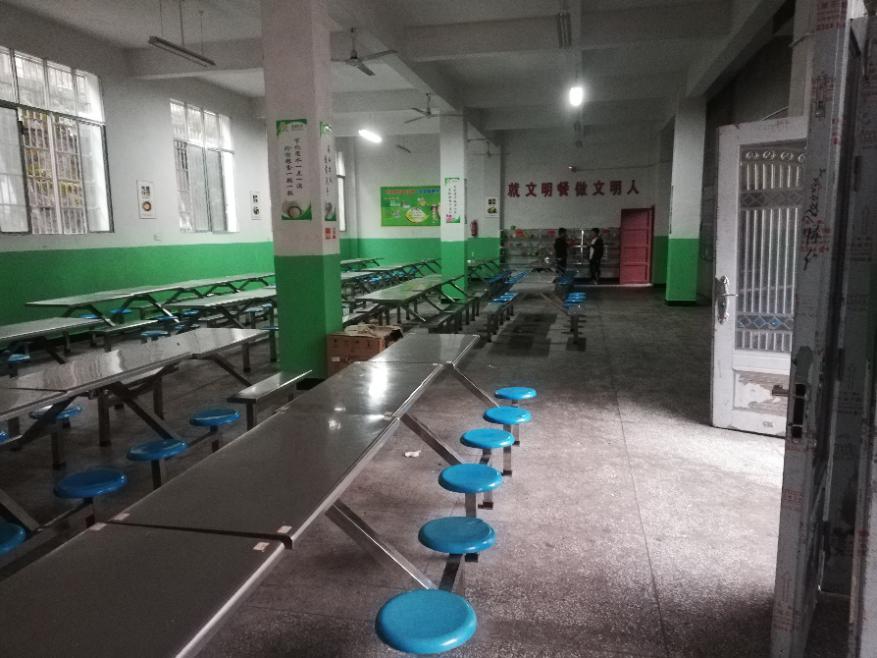 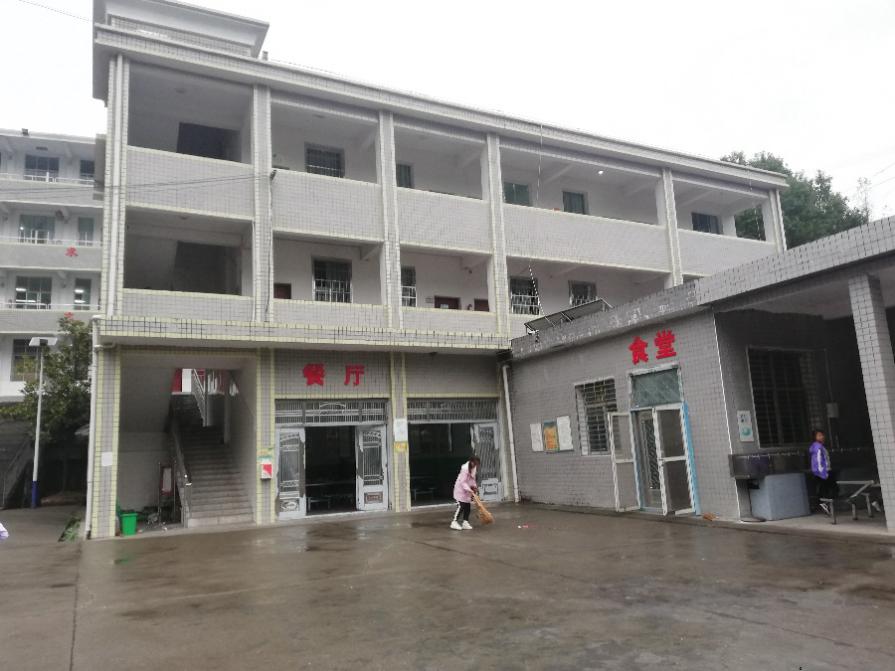 项目内容学校名称湖南省怀化市沅陵县北溶乡落玶九年一贯制学校学校位置湖南省怀化市沅陵县北溶乡落坪村校长姓名张顺洲校长电话13469340255教师人数39志愿者人数5班级数10（幼儿园1个班，1-9年级各1个班）学生人数358平均班额36师生比1：9.1(标准为：1:23)班师比1：3.9（标准为：1:1.4）平均课时量10多媒体班级配置有投影仪